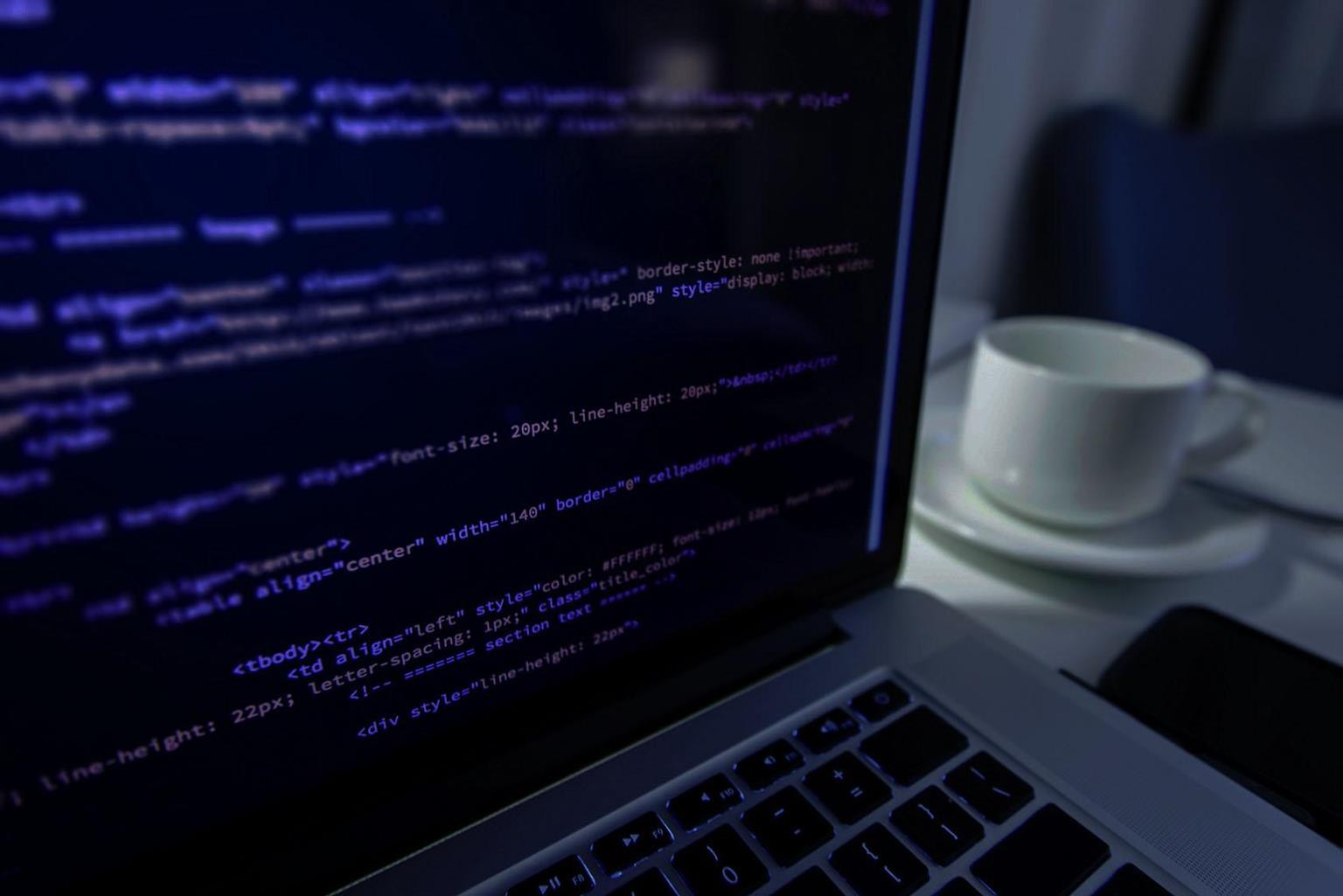 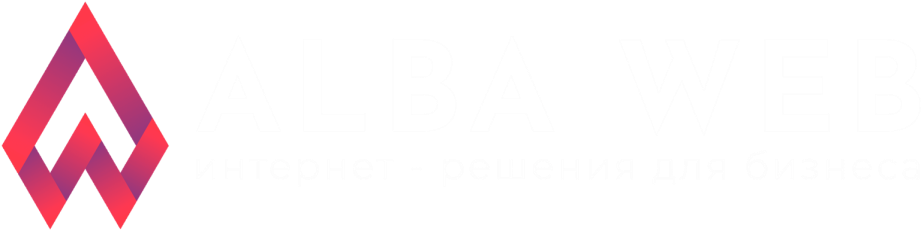 Привет! Мы —веб-студия Alba	WebМы делаем современные, качественные иудобные сайты, которые помогают увеличиватьпродажи.Мы можем помочь вам:Получить современный корпоративный сайт, который станет частью воронки продаж и реальным способом привлечения новых клиентов из интернета.Не отстать от конкурентов. Достойное представительство в интернете в 2019 году — это не роскошь, а реальнаянеобходимость. Люди обращаются в интернет за любым товаром или услугой. Качественный сайт — это конкурентное преимущество, которое будет работать на вас.Не стать жертвой некомпетентных исполнителей. Мы — не студия-конвейер и не любители-фрилансеры. Заказав сайт у нас, вы больше не будете тратиться на переделку.Полный список услугпо разработке вашего сайта:ПроектированиеРазработка дизайн-концепции:Разработка дизайна главной страницыРазработка дизайна внутренних страниц сайтаРазработка мобильных макетов (по договоренности)Проектирование анимации (по договоренности)Программирование — клиентская сторона (верстка)Адаптивная верстка главной страницыАдаптивная верстка внутренних страницДинамика, анимацияПрограммирование — серверная сторона (CMS)Программирование страниц сайтаПрограммирование модулейВнедрение системы управления сайтом (CMS)ТестированиеНаполнение демонстрационным контентомФинальное тестирование сайта, обучение работе с сайтомДополнительные работы и услуги:Перенос сайта на хостинг клиентаНаписание продающих и информационных текстов, наполнение контентом (текст, картинки)	— при договоренностиБазовая или полная seo-оптимизация сайтаНастройка контекстной рекламыПроектирование: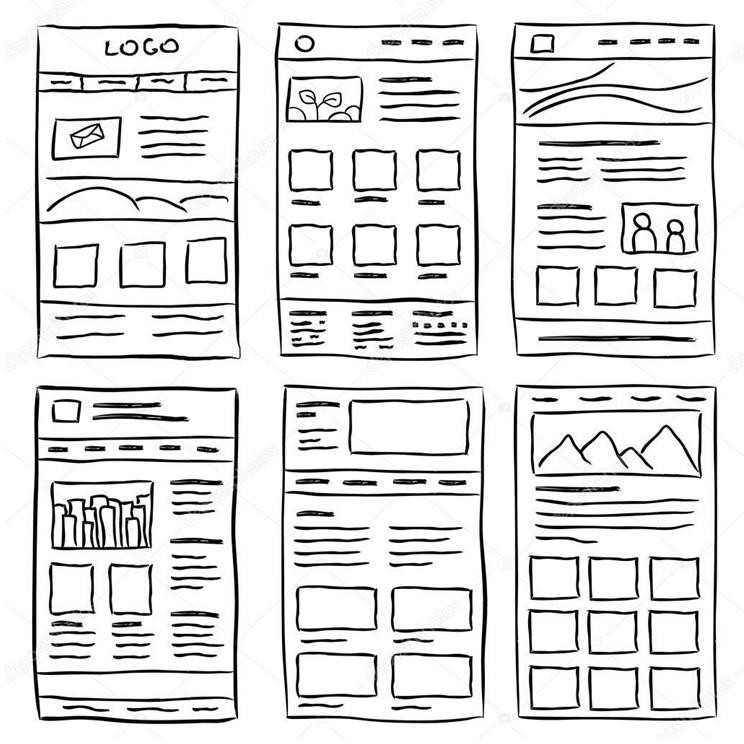 Это самый первый шаг в создании сайта. В отличии от большинстваисполнителей, мы подходим к немуответственно:Мы детально изучаем всю имеющуюся информациюПроводим аудит и анализконкурентовДелаем анализ возможныхбудущих действий пользователя, для того чтобы предложитьидеальное и рабочее решениедля сайтаРезультат: удобная, интуитивно понятная навигация, логичное расположение блоков на каждой странице. Люди быстро и легко ориентируются винформации на сайте и принимают решение в пользу целевого действияДизайн сайтаДИЗАЙН САЙТА ДОЛЖЕН И БУДЕТ РЕШАТЬ ЦЕЛЕВЫЕ ЗАДАЧИ БИЗНЕСАВ рамках работы над дизайном сайта:	В результате:Вы получаете визуально готовые страницы, где детально прорисована каждая деталь вашего сайта, каждый отдельный блок, а также цвета, шрифты, кнопки, картинки,иконки.Благодаря анимации, на страницах вашего ресурса разыгрывается целоепредставление. Динамика привлекаетвнимание и увеличивает время пребывания посетителя на сайте.Благодаря структуре и дизайну, посетитель спервых секунд понимает тематику сайта и то, что ему предлагают.Дружелюбный интерфейс позволяет интуитивно пользоваться навигацией сайтаДизайн адаптивен (хорошо отображается на всех типах устройств). Адаптацию можно сделать какпри верстке, так и на этапе дизайна — нарисовать мобильную и планшетную версии. Это обсуждается отдельно при необходимости.Наша работа над дизайном: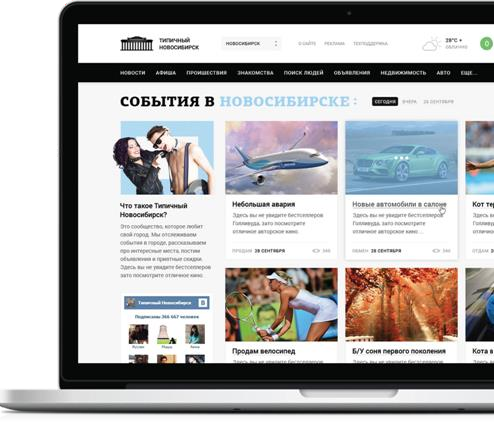 Выделяет вас среди конкурентов;Заставляет клиента влюбиться в ваш сайтс первого взгляда;Вызывает доверие в считанные секунды.Программирование –визуальная сторонаВерстка — это преобразование дизайн-макета в код HTML5, CSS3, JS. Из статичной картинки разрабатывается функционально-визуальнаячасть будущего сайта.Верстку мы всегда делаем абсолютно с нуля и качественно, без лишнего кода.Чтобы скорость работы сайта была максимальной,учитываем Pixel Perfect, кроссбраузерность,кроссплатформенность, показатели скорости, основы SEO по коду.Один из ключевых моментов — это оптимизация графики для дисплеев высокого разрешения, что позволяет графике качественно отображаться на всех устройствах где присутствует Retina дисплей и другие дисплеи высокого разрешения.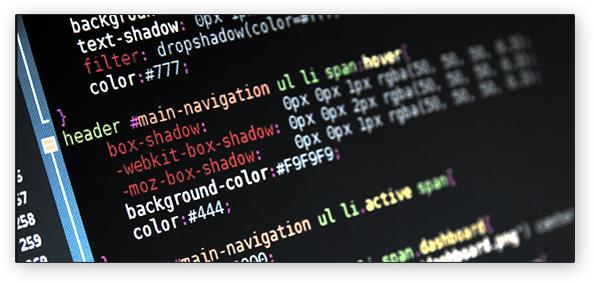 По необходимости мыразрабатываем анимациюлюбой сложности и объёма.Вёрстка тестируется нами на различных устройствах, что позволяет устранить все баги.У нас работает frontend- разработчик высокойквалификации.Программирование –серверная сторонаПоследний этап разработки — этопрограммирование вёрстки с нуля, с разработкой уникального функционала при необходимости, с использованием разных фреймворков (Yii2,Codeigniter, Laravel, Node.js, Angular, и так далее), или же натяжка на CMS. На какую именно —обсуждается вместе с Вами, изначально мы предлагаем такие варианты как: 1С-Битрикс, Wordpress.Мы являемся сертифицированным партнером 1С-Битрикс.В процессе программирования, мы внимательно относимся к каждому логическому блоку сайта, разделяем на функциональные модули. Этопозволяет развивать код сайта и поддерживать сайт в стабильном состоянии.Всё подвергается финальной проверке, для устранения всех багов, повышения безопасности и сохранности Ваших данных на сайте.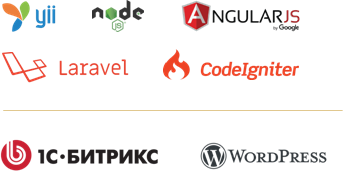 Дополнительныеработы и услуги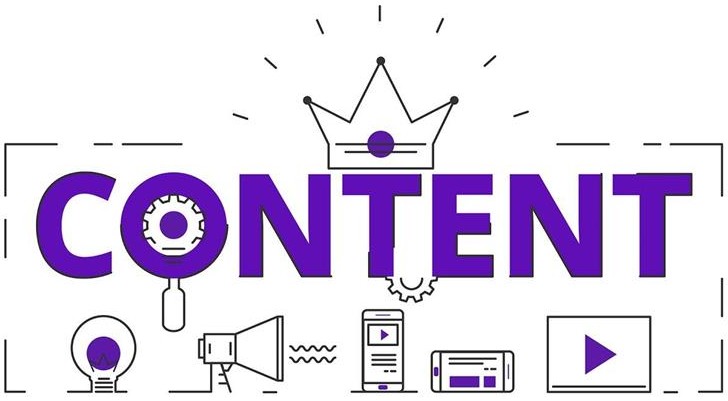 В базовый пакет создание сайта под ключвходит демонстративное наполнениеконтентом, при этом клиент может сам занести нужную информацию через админ панель сайта, мы её делаем очень удобной и понятной, при необходимости пишем детальную инструкцию.Услугу наполнения сайта можно так же заказывать у нас, но стоимостьобсуждается когда уже понятен объём по наполнению текстом, карточек товаров, изображений, и прочиемоменты, которые попадают под термин«добавление контентной части сайта».Написание продающего илиинформативного текстаДОПОЛНИТЕЛЬНАЯ УСЛУГА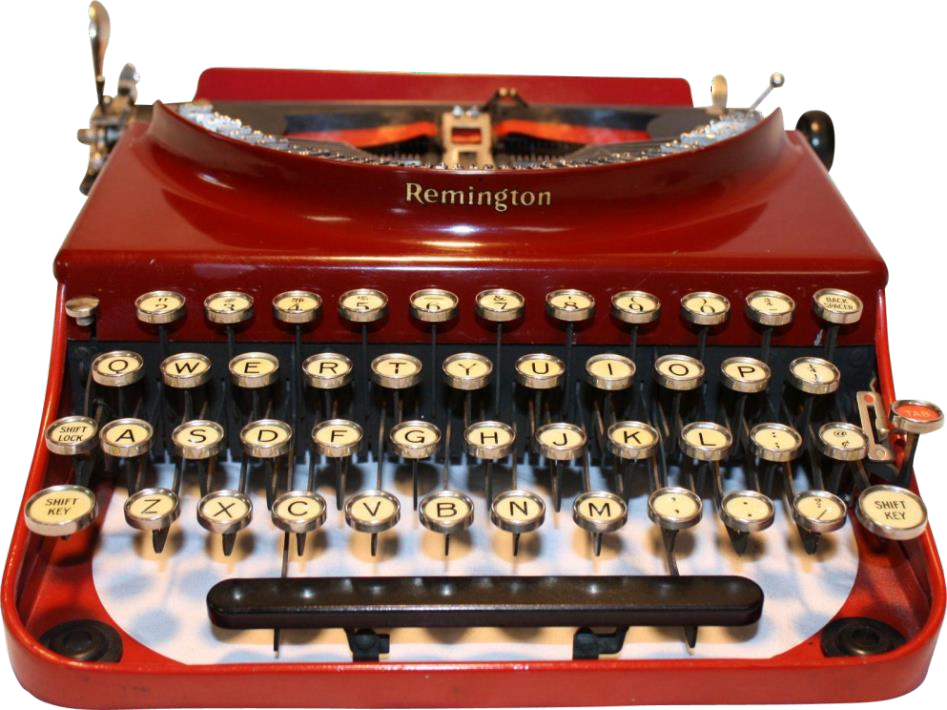 Текст в комбинации с дизайном помогает достигать максимального эффекта. Текст вы можете предоставить самостоятельно или заказать у нас: в штате компании естькопирайтер-маркетолог, который поможет донести до посетителя ключевые отличия компании от конкурентов.Продвижение вашего сайтаПосле разработки сайта, вы можете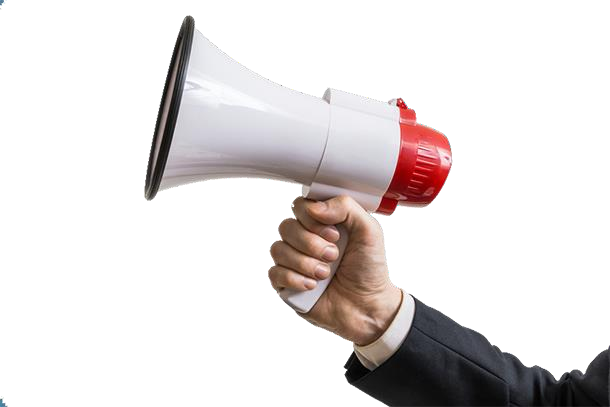 заказать у нас seo-оптимизацию —продвижение сайта в поисковых системах— и настройку контекстной рекламы. Эти услуги помогут привлечь на сайт целевую аудиторию бизнеса и увеличить продажи.Стоимость и детали обсуждаютсяиндивидуально по каждому проекту.КонтактыСофия Лешневская Тел.: +7 (383) 383-58-57E-mail: sl@albaweb.ruАдрес: Новосибирск,	ул. Бориса Богаткова, 248А, оф. 406 Сайт: albaweb.ru